Этот урок посвящается обустройству дома и создания красивого элемента декора, который вы можете повесить в любой комнате и приготовить его вместе с детьми, которые с большой радостью помогут вам, в раскраске маков. Не так давно наступившая весна заставляет нас  трепетом и мечтами думать о скорейшем лете. Так давайте же еще на немного приблизимся к этому чудному времени года и сделаем необычную композицию – панно из бамбуковой салфетки с изображением красивых ярких маков.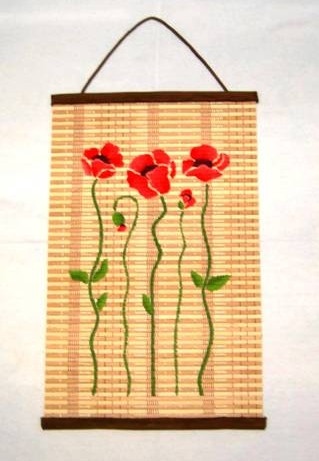   В основе панно – трафаретная роспись. Основой для изделия является обычная бамбуковая  салфетка. Которою можно купить в любом магазине товаров для дома. Размер у салфетки 345 мм х 250мм. Желательно, чтобы у салфетки были не круглые палочки, а плоские- на них проще и быстрее наносится краска.Необходимый материал:-канцелярский нож;- бамбуковая салфетка;- зажимы, кисти;- краски акриловые : цвета-  жёлтый, красный, зелёный, коричневые;- тонкий шнур, клеевой пистолет.                                                      ПЕРВЫЙ ЭТАП:Для  того , чтобы начать расписывать , вам понадобится трафарет. Можете нарисовать маки самостоятельно или же воспользоваться этим: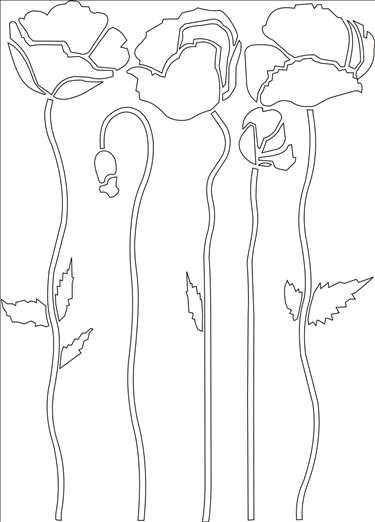 Вырежьте изображение по контуру. Закрепите  трафарет на салфетке, используя зажимы.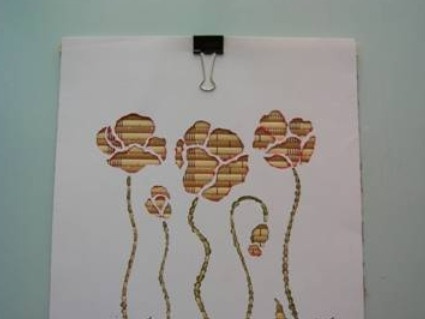 Аккуратно наносим краски, вот здесь вам помогут ваши дети ….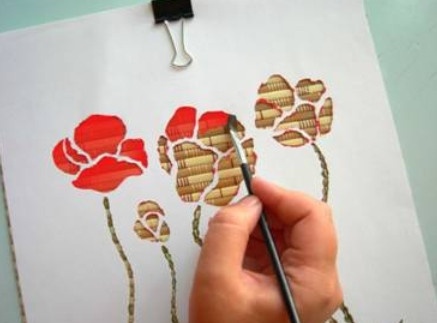 Коричневой краской наносим сердцевину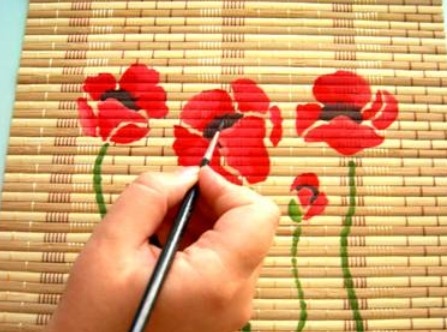 ВТОРОЙ ЭТАП:Красим тесьму салфетки коричневым цветом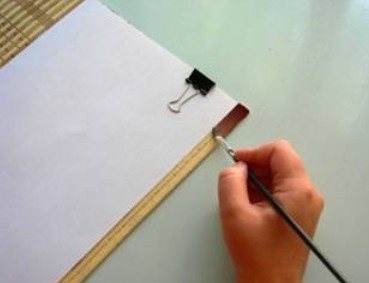 Используя клеевой пистолет, приклейте к задней стороне шнур, чтобы панно можно было  повесить на стену. Вот и всё - наше панно готово!!! Совместная работа с детьми принесёт радость!!!! Кстати, почему маки? Вы можете нанести другой рисунок……Мой выбор на то, чтобы нарисовать маки неслучаен – считается, что красный цвет приносит в дом счастье и радость !!!Предлагаю всем посетить сайт:  http://www.trozo.ru/archives/36943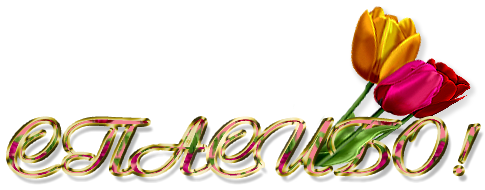 